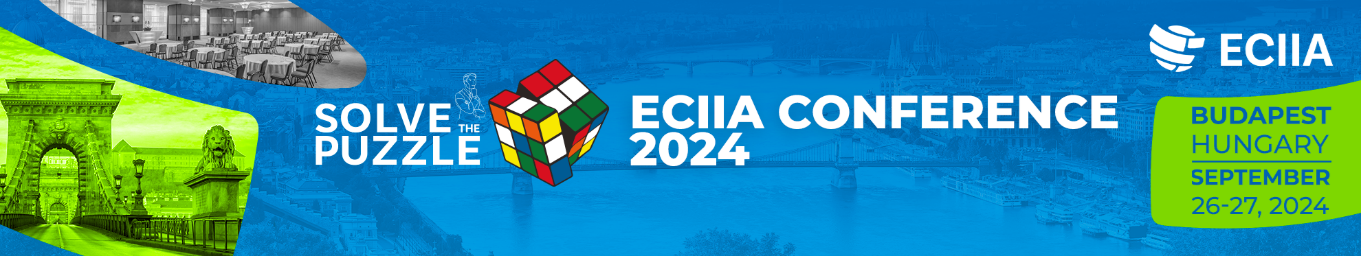 Registration form – online attendanceECIIA Conference 2024 Budapest  Date: 26-27 September 2024  Venue: ONLINE, broadcast from the main conference hall InterContinental Budapest  Please note, preliminary testing and technical support throughout the conference will be available.
  Participation fee  (VAT rate for companies with a tax number: 0%)The language of the conference is English.The conference is organized by ETK Co. Sending the registration is regarded as an order and brings about payment liability. We kindly ask you to transfer the participation fee to:        ETK Co.IBAN code: HU09 1070 2222 1236 2389 5010 0002
CIB Bank Zrt. SWIFT Code: CIBHHUHB       Please e-mail or post your registration form.         Email address: eciiaconference2024.iia.hu Mailing address: ETK zRt. Budapest, Angol utca 34. Hungary H-1149.          We will email you the invoice in PDF and you will get your original invoice during the registration on the first day of the conference.       Date	        ………………………………….                     Signature PaymentIIA membersIIA membersnon membersnon membersexcl. VATincl. VATexcl. VATincl. VATApril 1 - June 30.€ 325€412,75€ 350€ 444,50After July 1€ 375€ 476,25€ 400€ 508.00Company nameCompany nameAddress with postal codeAddress with postal codeVAT No.VAT No.Contact person’s nameContact person’s nameEmail addressEmail addressParticipant’s nameParticipant’s namePositionPositionEmail addressEmail addressDo you need CPE credits? YES / NO?IIA Member Yes / NO